                                                                                                        ПРОЕКТО выявлении правообладателей ранее учтенного объекта недвижимостиВ соответствии со статьей 69.1 Федерального закона от 13 июля 2015 года № 218-ФЗ «О государственной регистрации недвижимости» выявлено:1. В отношении земельного участка общей площадью 98 кв.м. с кадастровым номером 02:65:030203:22 с разрешенным использованием – обслуживание гаража, расположенного по адресу: Респ. Башкортостан, р-н Туймазинский, с/с Серафимовский, с.Серафимовский, ул.Зеленая в качестве его правообладателей, владеющих данным объектом недвижимости на праве собственности, выявлены:- Туйгунов Мухамет Рахматуллович, 31.07.1938 г.р., место рождения: с.Новые Чибенки Зианчуринского района Респ.Башкортостан, паспорт гражданина  Российской Федерации серия 8003 № 923959, выдан Туймазинским ГРОВД Республики Башкортостан, дата выдачи 23.12.2002г.,  код подразделения	 022-020, СНИЛС 027-085-705-50, проживающий (зарегистрирован по месту жительства) по адресу: РБ, Туймазинский район, с.Серафимовский, ул.Зеленая, д.10, кв.2;Право собственности Туйгунова Мухамета Рахматулловича на указанный в пункте 1 настоящего постановления объект недвижимости подтверждается …... (копия прилагается).Указанный в пункте 1 настоящего постановления объект недвижимости не прекратил существование, что подтверждается актом обследования земельного участка от 31.08.2022г.(прилагается).Контроль за исполнением данного постановления оставляю за собой.БАШКОРТОСТАН РЕСПУБЛИКАЋЫТуймазы районымуниципаль районыныңСерафимовка ауыл советыауыл биләмәhе хакимиәте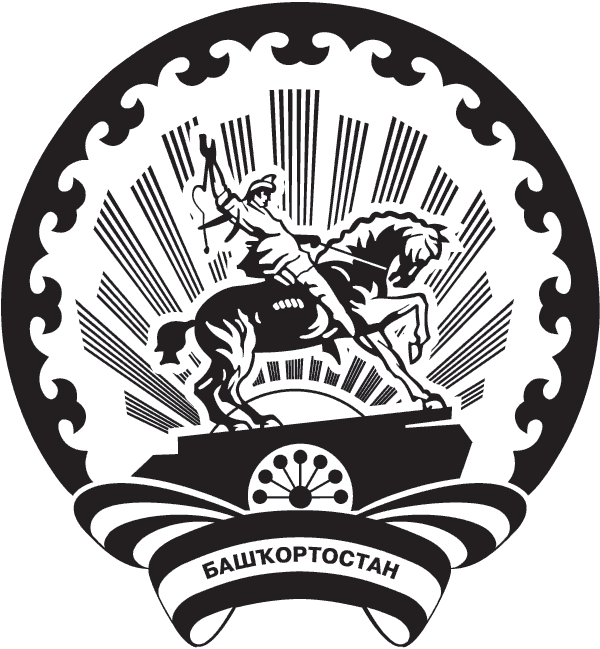 Администрация сельского поселения Серафимовский сельсоветмуниципального района Туймазинский районРЕСПУБЛИКИ БАШКОРТОСТАНКАРАРПОСТАНОВЛЕНИЕ____________________ 2022               №     ____________________   2022 Глава сельского поселения    Нелюбин А.Н.